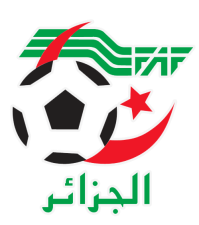 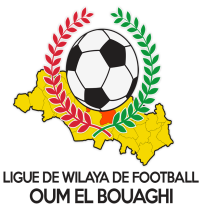              FEDERATION ALGERIENNE DE FOOTBALL                   LIGUE DE WILAYA DE FOOTBALL D’OUM EL BOUAGHIPROGRAMMATIONSENIORS WILAYA 07eme JOURNÉESAISON 2022-2023VENDREDI 30/12/2022SAMEDI 31/12/2022CRBH et USMAB : EXEMPTSOUS TOUTES RESERVESRAPPEL    ( Article  21 )Il est porté a votre connaissance que l’application de l’article 21 des règlements généraux de la FAF est obligatoire pour toutes rencontres officielles. À cet effet les clubs qui reçoivent doivent obligatoirement s’assurer de la présence d’un médecin et d’une ambulance si l’absence du médecin ou de l’ambulance est constatée par l’arbitre celui-ci annule la rencontre et le club est sanctionnepar l’article 21 des R/G de la FAF.CONSULTATION DU SITE INTERNETLes clubs sont tenus de consulter le Site Internet de la liguehttp://www.lwfoeb.dz/ pour prendre connaissance des éventuelles modifications dans la programmation et changements des lieux de rencontres et/ou horaire.LieuxRencontresHeuresOBSF’KIRINAJBJ-CAFAZ14H30AIN BABOUCHEARBAB-USB14H30AIN M’LILAUSAM-IRBM14H30LieuxRencontresHeuresOBSKSAR SBAHIASCKS-ESSR14H00AIN M’LILACSRAM-CRBB14H00AIN FAKROUNOAF-ARBOH14H00